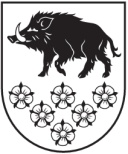 LATVIJAS REPUBLIKAKANDAVAS NOVADA DOMEDārza iela 6, Kandava, Kandavas novads, LV - 3120 Reģ. Nr.90000050886,Tālrunis 631 82028, fakss 631 82027, e-pasts: dome@kandava.lvKandavāAPSTIPRINĀTSKandavas novada domes sēdē2018.gada 29.martā (protokols Nr.5   5.§)Kandavas novada domes saistošie noteikumi Nr.7“ Grozījumi  Kandavas novada domes 2016. gada 24. novembra saistošajos noteikumos Nr. 14 „Par pabalstu piešķiršanu Kandavas novada iedzīvotājiem””Izdoti saskaņā ar likuma „Sociālo pakalpojumu un sociālās palīdzības likuma”35.panta ceturto un piekto daļu un likuma “Par palīdzību dzīvokļa jautājumu risināšanā” 25.2panta piekto daļu, likuma “Par pašvaldībām” 43.panta trešo daļuIzdarīt Kandavas novada domes 2016.gada 24.novembra saistošajos noteikumos Nr.14 „Par pabalstu piešķiršanu Kandavas novada iedzīvotājiem” (turpmāk- noteikumi) šādus grozījumus:Papildināt noteikumus ar 14.16.apakšpunktu šādā redakcijā: „14.16. pabalsts politiski represētajām personām un nacionālās pretošanās kustības dalībniekiem;”. Papildināt noteikumus ar 14.17.apakšpunktu šādā redakcijā: „14.17.vienreizējs pabalsts ģimenei sakarā ar bērna piedzimšanu;”.Papildināt noteikumus ar 14.18.apakšpunktu šādā redakcijā:“14.18.vienreizējs dzīvojamās telpas atbrīvošanas pabalsts.”.Izteikt noteikumu 15.punktu šādā redakcijā:“Lai saņemtu 14.apakšpunktā, izņemot 14.17. un 14.18.puntā, minētos pabalstus, pabalsta pieprasītājs, uzrādot personu apliecinošu dokumentu, vēršas KNSD ar iesniegumu un citiem dokumentiem, kuri nepieciešami lēmuma pieņemšanai atbilstoši attiecīgā pabalsta veidam.”.Papildināt noteikumus ar XVIII.1 nodaļu šādā redakcijā:„XVIII.1 Pabalsts politiski represētajām personām un nacionālās pretošanās kustības dalībniekiem106.1  Pabalsts tiek piešķirts par iepriekšējo gadu, pamatojoties uz pabalsta pieprasītāja iesniegumu KNSD, pievienojot politiski represētās vai nacionālās pretošanās kustības dalībnieka statusu apliecinoša dokumenta kopiju. 106.2 Pabalsts tiek piešķirts, ja pabalsta pieprasītājs ne mazāk kā 12 (divpadsmit) mēnešus pirms iesnieguma iesniegšanas savu dzīves vietu ir deklarējis Kandavas novada administratīvajā teritorijā.106.3  Pabalsts tiek piešķirts, neizvērtējot pabalsta pieprasītāja ienākumus un materiālos resursus.”.106.4  Pabalsts tiek piešķirts vienu reizi gadā, EUR 30,00 (trīsdesmit euro 00 centu) apmērā.106.5 Pabalstu izmaksā Kandavas novada dome 10 darba dienu laikā no noteikumu 4.punktā minētā lēmuma pieņemšanas dienas, ieskaitot to pabalsta pieprasītāja iesniegumā norādītajā kredītiestādes norēķinu kontā. Pabalsts tiek izmaksāts no Kandavas novada domes budžeta līdzekļiem.Kandavas novada domes priekšsēdētāja ( personiskais paraksts) Inga PriedePaskaidrojuma rakstsKandavas novada domes saistošo noteikumu Nr.7“Grozījumi  Kandavas novada domes 2016. gada 24. novembra saistošajos noteikumos Nr. 14 „Par pabalstu piešķiršanu Kandavas novada iedzīvotājiem”” projektamKandavas novada domes priekšsēdētāja    (personiskais paraksts)   Inga Priede1. Projekta nepieciešamības pamatojums.Ar pabalsta piešķiršanu tiek novērtētas politiski represētās personas un nacionālās pretošanās kustības dalībnieki, kuri cietuši no komunistiskās un nacistiskā režīma noziegumiem. 2. Īss projekta satura izklāsts.Grozījumi saistošajos noteikumos nosaka kārtību, kādā politiski represētajām personām un nacionālās pretošanās kustības dalībniekiem tiek piešķirts vienreizējs pabalsts. 3. Informācija par plānoto projekta ietekmi uz pašvaldības budžetu.Izdevumi pabalsta piešķiršanai EUR 2250,00 apmērā paredzēti grozot 2018.gada pamatbudžetu un samazinot nesadalīto līdzekļu atlikumu uz gada beigām.4. Informācija par plānoto projekta ietekmi uz uzņēmējdarbības vidi pašvaldības teritorijā.Projekts nerada ietekmi uz uzņēmējdarbības vidi pašvaldības teritorijā.5. Informācija par administratīvajām procedūrām.Saistošo noteikumu izstrādes procesā notikušas konsultācijas ar Kandavas novada domes pašvaldības aģentūru „Kandavas novada Sociālais dienests”.Savu viedokli paudusi Biedrība „Latvijas politiski represēto apvienība”. 6. Informācija par konsultācijām ar privātpersonām.Konsultācijas ar privātpersonām, izstrādājot saistošos noteikumus, nav veiktas.